администрация ПОСТАНОВЛЯЕТ: 1. Утвердить муниципальную адресную программу  «Уплотнение жилого фонда в п. Березовка, входящего в состав  муниципального образования сельского поселения «Чикшино»  согласно приложению к настоящему постановлению.          2. Настоящее постановление вступает в силу с даты подписания и подлежит размещению на официальном сайте администрации муниципального района «Печора».администрации  МР «Печора»от2  3.01.2019 г. № 78ПАСПОРТ МУНИЦИПАЛЬНОЙ АДРЕСНОЙ ПРОГРАММЫ«Уплотнение жилого фонда в п. Березовка, входящего в состав  муниципального образования сельского поселения «Чикшино»1. Содержание проблемы и обоснование необходимостиее решения программными мероприятиямиПоселок сельского типа Березовка входит в состав муниципального образования сельского поселения «Чикшино». Расположен в 30 км от города Печора. Главной проблемой невозможности развития и дальнейшего существования поселка является отсутствие рынка труда, а также объемов производства, в связи с этим  п. Березовка малонаселен. Наличие неперспективного поселка является определенным сдерживающим фактором развития экономики муниципального района «Печора». На поддержание жизнедеятельности в п. Березовка направляются средства бюджета МО СП «Чикшино». Одной из наиболее острых проблем отрасли жилищно-коммунального хозяйства является задолженность за предоставленные коммунальные услуги, где основную долю составляет задолженность населения, задолженность по пустующему жилью. Деятельность централизованных систем теплоснабжения, водоснабжения и водоотведения п. Березовка обеспечивает АО «Коми тепловая компания». В данном населенном пункте находятся три многоквартирных дома, в которых суммарно проживает не более 90 семей. При этом себестоимость ресурсоснабжения в поселке является достаточно высокой среди всех населенных пунктов МО МР «Печора»:себестоимость поставки тепловой энергии составляет 2 419 (2 950 с НДС)  руб./Гкал без НДС);себестоимость водоотведения составляет 61,11 (74,52 с НДС) рублей/куб.м без НДС;себестоимость водоснабжения составляет 53,7 (65,49 с НДС) рублей/куб.м без НДС.В результате чего, собираемость платежей с потребителей составляет 37 %. Задолженность населения трех многоквартирных домов п. Березовка перед ресурсоснабжающей организацией по состоянию на 01.12.2018 составила 15 869,6 тыс. рублей.Кроме того, существует необходимость осуществления капитальных вложений для осуществления текущей деятельности.В 2018 г. задолженность по оплате за пустующее муниципальное жилье составляет 3 851, 26 тыс. рублей,  сохранится высокий уровень издержек по оплате за пустующее муниципальное жилье – 4 351 тыс. рублей, а также за содержание, текущий и капитальный ремонт общего имущества в части пустующего жилья.Консолидированные расходы республиканского бюджета и бюджета МО МР «Печора» на  оплату  коммунальных  услуг  по  пустующему  жилью  трех многоквартирных домов п. Березовка составляют 13 736 тыс. рублей в год.В рамках реализации настоящей Программы необходимо:разработать нормативные правовые акты по формированию очередности, порядку и условиям переселения граждан из многоквартирных домов п. Березовка; разработать план реструктуризации инженерной инфраструктуры п. Березовка;обеспечение доступа граждан для получения услуг социально-бытового назначения (образование, здравоохранение, спорт, культура, бытовое обслуживание и т.д.).2. Цели и задачи ПрограммыЦелью Программы является переселение граждан, проживающих в жилом фонде п. Березовка МО СП «Чикшино», эксплуатация которого экономически нецелесообразна.Для достижения цели Программы требуется решить следующие задачи:обследовать жилой фонд п. Березовка, уточнить списки зарегистрированных и фактически проживающих, составить реестр многоквартирных домов (квартир), эксплуатация которых экономически нецелесообразна; разработать эффективные механизмы переселения граждан, соответствующие действующему законодательству;привлечь средства республиканского бюджета Республики Коми и федерального бюджета (Фонда содействия реформированию жилищно-коммунального хозяйства) для обеспечения переселяемых граждан благоустроенным жильем, отвечающим требованиям законодательства.В рамках достижения цели и решения задач Программы   планируется проведение административных, организационных, информационных, социальных, мероприятий и мероприятий судебного воздействия.3. Система программных мероприятийВ рамках Программы планируется реализовать комплекс мероприятий, направленных на переселение граждан, а также снижение и ликвидацию задолженности потребителей за жилищно-коммунальные услуги (в том числе по пустующему жилью):проведение мониторинга кредиторской задолженности потребителей многоквартирных домов в п. Березовка за жилищно-коммунальные услуги;проведение информационно-разъяснительной работы с населением: размещение информации через СМИ, на стендах в многоквартирных домах п.Березовка о Программе;проведение комплекса мероприятий по переселению граждан из многоквартирных домов  п. Березовка в город  Печора. 4. Оценка эффективности реализации ПрограммыВ результате реализации мероприятий Программы ожидается, что в течение 2019 - 2020 годов будут достигнуты следующие результаты:сокращение затрат за жилищно-коммунальные услуги по пустующему жилью в многоквартирных домах п. Березовка ежегодно на 4 351  тыс. рублей;сокращение расходов на субсидирование централизованного ресурсоснабжения на 9 386,0 тыс. рублей;сокращение затрат на содержание жилого фонда, объектов внешнего благоустройства (автомобильные дороги,  объекты освещения);переселение граждан и их семей из многоквартирных домов п. Березовка в г. Печора в рамках реализации  Программы._____________________Приложение 1 
к муниципальной адресной программе «Уплотнение жилого фонда в п. Березовка, входящего в состав муниципального образования сельского поселения «Чикшино» на 2019 - 2020 годыПриложение 2 
к муниципальной адресной программе  «Уплотнение жилого фонда в п. Березовка, входящего в состав муниципального образования сельского поселения «Чикшино» на 2019 - 2020 годыАДМИНИСТРАЦИЯ МУНИЦИПАЛЬНОГО РАЙОНА «ПЕЧОРА»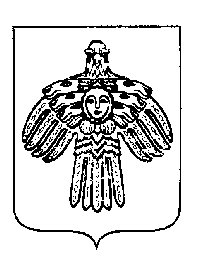 «ПЕЧОРА»  МУНИЦИПАЛЬНÖЙ  РАЙОНСААДМИНИСТРАЦИЯ ПОСТАНОВЛЕНИЕ ШУÖМПОСТАНОВЛЕНИЕ ШУÖМПОСТАНОВЛЕНИЕ ШУÖМ« 23  » января  2019 г.г. Печора,  Республика Коми	                 №  78Об утверждении муниципальной адресной программы  «Уплотнение жилого фонда  в п. Березовка, входящего в состав  муниципального образования сельского поселения «Чикшино»Глава муниципального района –руководитель администрации   Н. Н. ПаншинаНаименование Программы«Уплотнение жилого фонда в п. Березовка, входящего в состав  муниципального образования сельского поселения «Чикшино», на 2019 - 2020 годы (далее – Программа).Ответственный исполнитель ПрограммыОтдел управления жилым фондом администрации МР «Печора».Соисполнители ПрограммыАдминистрации сельского поселения «Чикшино» (далее – СП «Чикшино»);Комитет по управлению муниципальной собственностью администрации МР «Печора»;Отдел жилищно-коммунального хозяйства администрации МР «Печора». Участники ПрограммыРесурсоснабжающие организации (по согласованию): Печорский филиал АО «Коми тепловая компания»;АО «Коми энергосбытовая компания».Цель ПрограммыПереселение граждан, проживающих в жилом фонде п.Березовка, эксплуатация которого экономически нецелесообразна.Задачи Программыобследование жилого фонда п. Березовка, составление реестра многоквартирных домов (квартир), эксплуатация которых экономически нецелесообразна; разработка эффективных механизмов переселения граждан, соответствующих действующему законодательству;привлечение средств республиканского бюджета Республики Коми и федерального бюджета (Фонда содействия реформированию жилищно-коммунального хозяйства) для обеспечения переселяемых граждан благоустроенным жильем, отвечающим требованиям законодательства;обеспечение доступа граждан для получения услуг социально-бытового назначения (образование, здравоохранение, спорт, культура, бытовое обслуживание и т.д.).Целевые показатели (индикаторы) ПрограммыКоличество граждан, переселенных в рамках Программы в   2019 - 2020 годах 89 семейЭтапы и сроки реализации Программы2019-2020 годыОбъемы финансирования Программы123 072 тыс. рублейОжидаемые результатыСнижение затрат за жилищно-коммунальные услуги по пустующему жилью на 4 351 тыс. рублей в год;Снижение затрат на содержание жилищного фонда, объектов внешнего благоустройства (автомобильные дороги, зеленые зоны, объекты освещения и др.).АдресКол-во человекВсего жилых помещенийВид собственностиВид собственностиПустующие муници-пальные  жилые помещения, ед.Количество (площадь) жилых помещений, подлежащих переселению, кв.м.Количество (площадь) жилых помещений, подлежащих переселению, кв.м.Количество (площадь) жилых помещений, подлежащих переселению, кв.м.Дополнительная информацияАдресКол-во человекВсего жилых помещениймуни-ципальнаячастнаяПустующие муници-пальные  жилые помещения, ед.Количество (площадь) жилых помещений, подлежащих переселению, кв.м.Количество (площадь) жилых помещений, подлежащих переселению, кв.м.Количество (площадь) жилых помещений, подлежащих переселению, кв.м.Дополнительная информацияАдресКол-во человекВсего жилых помещениймуни-ципальнаячастнаяПустующие муници-пальные  жилые помещения, ед.Общее количество (площадь) жилых помещениймуни-ципаль-наячастнаяДополнительная информацияг. Печора,п. Березовка,ул. Лесная, д.3359605642633(1 672,1 кв.м)29 (1 454,5 кв.м)4 (217,6 кв.м)квартира № 1 находятся в муниципальной собственности (нежилое помещение)г. Печора,п. Березовка,ул. Лесная, д.3449605552929(1 426,2 кв.м)24 (1 177,6 кв.м.)5 (248,6 кв.м)квартиры №№ 1, 21, 24,41,44 являются нежилыми помещениямиг. Печора,п. Березовка,ул. Лесная, д.3533605733527(1 344,5 кв.м)24(1 173,5 кв.м)3 (171,0 кв.м)Итого:141180168129089(4 442,8 кв.м)77 (3 284,0 кв.м.)12 (637,2 кв.м.)Однокомнатные квартирыОднокомнатные квартирыОднокомнатные квартирыДвухкомнатные квартирыДвухкомнатные квартирыДвухкомнатные квартирыТрехкомнатные квартирыТрехкомнатные квартирыТрехкомнатные квартирыНомерПлощадь квартиры, кв.мСтоимость квартиры, тыс.рублей*НомерПлощадь квартиры, кв.мСтоимость квартиры, тыс.рублей*НомерПлощадь квартиры, кв.мСтоимость квартиры, тыс.рублей*г. Печора,п. Березовка,ул. Лесная, д.33334,3862646,81 3764681 730г. Печора,п. Березовка,ул. Лесная, д.33734,28621046,81 376569,41 730г. Печора,п. Березовка,ул. Лесная, д.331134,48621446,81 3768681 730г. Печора,п. Березовка,ул. Лесная, д.331534,7 ч8622246,81 3761668 ч1 730г. Печора,п. Березовка,ул. Лесная, д.331934,58623847,41 3762467,81 730г. Печора,п. Березовка,ул. Лесная, д.3323358624747,1 ч1 3762867,8 ч1 730г. Печора,п. Березовка,ул. Лесная, д.333134,18625147,11 37629691 730г. Печора,п. Березовка,ул. Лесная, д.333533,78625547,11 3763267,61 730г. Печора,п. Березовка,ул. Лесная, д.333933,78624567,61 730г. Печора,п. Березовка,ул. Лесная, д.334234,18624868,71 730г. Печора,п. Березовка,ул. Лесная, д.335034,18624967,61 730г. Печора,п. Березовка,ул. Лесная, д.335833,88625268,51 730г. Печора,п. Березовка,ул. Лесная, д.335367,61 730Стоимость, рублей12 (1 ч/с; 11 м/с)410,6(34,7 ч/с; 375,9 м/с)10 344,08(1 ч/с; 7 м/с)375,9(47,1ч/с; 328,8 м/с)11 008,013(2 ч/с; 11 м/с)885,6(135,8 ч/с; 749,8 м/с)22 490,0* стоимость 1-комн.квартиры – 862 тыс. рублей; стоимость 2-комн.квартиры – 1 376 тыс. рублей; стоимость 3-комн.квартиры – 1 730 тыс. рублей.ИТОГО: 33 квартиры стоимостью 43 842 тыс. рублей4 – ч/с  29 – м/с* стоимость 1-комн.квартиры – 862 тыс. рублей; стоимость 2-комн.квартиры – 1 376 тыс. рублей; стоимость 3-комн.квартиры – 1 730 тыс. рублей.ИТОГО: 33 квартиры стоимостью 43 842 тыс. рублей4 – ч/с  29 – м/с* стоимость 1-комн.квартиры – 862 тыс. рублей; стоимость 2-комн.квартиры – 1 376 тыс. рублей; стоимость 3-комн.квартиры – 1 730 тыс. рублей.ИТОГО: 33 квартиры стоимостью 43 842 тыс. рублей4 – ч/с  29 – м/с* стоимость 1-комн.квартиры – 862 тыс. рублей; стоимость 2-комн.квартиры – 1 376 тыс. рублей; стоимость 3-комн.квартиры – 1 730 тыс. рублей.ИТОГО: 33 квартиры стоимостью 43 842 тыс. рублей4 – ч/с  29 – м/с* стоимость 1-комн.квартиры – 862 тыс. рублей; стоимость 2-комн.квартиры – 1 376 тыс. рублей; стоимость 3-комн.квартиры – 1 730 тыс. рублей.ИТОГО: 33 квартиры стоимостью 43 842 тыс. рублей4 – ч/с  29 – м/с* стоимость 1-комн.квартиры – 862 тыс. рублей; стоимость 2-комн.квартиры – 1 376 тыс. рублей; стоимость 3-комн.квартиры – 1 730 тыс. рублей.ИТОГО: 33 квартиры стоимостью 43 842 тыс. рублей4 – ч/с  29 – м/с* стоимость 1-комн.квартиры – 862 тыс. рублей; стоимость 2-комн.квартиры – 1 376 тыс. рублей; стоимость 3-комн.квартиры – 1 730 тыс. рублей.ИТОГО: 33 квартиры стоимостью 43 842 тыс. рублей4 – ч/с  29 – м/с* стоимость 1-комн.квартиры – 862 тыс. рублей; стоимость 2-комн.квартиры – 1 376 тыс. рублей; стоимость 3-комн.квартиры – 1 730 тыс. рублей.ИТОГО: 33 квартиры стоимостью 43 842 тыс. рублей4 – ч/с  29 – м/с* стоимость 1-комн.квартиры – 862 тыс. рублей; стоимость 2-комн.квартиры – 1 376 тыс. рублей; стоимость 3-комн.квартиры – 1 730 тыс. рублей.ИТОГО: 33 квартиры стоимостью 43 842 тыс. рублей4 – ч/с  29 – м/с* стоимость 1-комн.квартиры – 862 тыс. рублей; стоимость 2-комн.квартиры – 1 376 тыс. рублей; стоимость 3-комн.квартиры – 1 730 тыс. рублей.ИТОГО: 33 квартиры стоимостью 43 842 тыс. рублей4 – ч/с  29 – м/с2. г. Печора,п. Березовка,ул. Лесная, д.34333,8862246,91 376568,91 7302. г. Печора,п. Березовка,ул. Лесная, д.341533,88621046,91 376867,31 7302. г. Печора,п. Березовка,ул. Лесная, д.341933,88621446,71 3761267,81 7302. г. Печора,п. Березовка,ул. Лесная, д.342333,88623047,11 37613691 7302. г. Печора,п. Березовка,ул. Лесная, д.342734,28623846,91 3762567,41 7302. г. Печора,п. Березовка,ул. Лесная, д.343134,2 ч8624746,51 3762967,4 ч1 7302. г. Печора,п. Березовка,ул. Лесная, д.3435348625146,5 ч1 3763367,41 7302. г. Печора,п. Березовка,ул. Лесная, д.344233,88625946,51 3763666,4 ч1 7302. г. Печора,п. Березовка,ул. Лесная, д.344634,1 ч8624568,11 7302. г. Печора,п. Березовка,ул. Лесная, д.345034,18625268,81 7302. г. Печора,п. Березовка,ул. Лесная, д.345434,18622. г. Печора,п. Березовка,ул. Лесная, д.34Стоимость, рублей11 (2 ч/с; 9 м/с)373,7(68,3 ч/с; 305,4 м/с)9 482,08(1 ч/с; 7 м/с)374,0(46,5 ч/с; 327,5 м/с)11 008,010(2 ч/с; 8 м/с)678,5(133,8 ч/с; 544,7 м/с)17 300,0 * стоимость 1-комн.квартиры – 862 тыс. рублей; стоимость 2-комн.квартиры – 1 376 тыс. рублей; стоимость 3-комн.квартиры – 1 730 тыс. рублей.ИТОГО: 29 квартир стоимостью 37 790 тыс. рублей5 – ч/с  24 – м/с* стоимость 1-комн.квартиры – 862 тыс. рублей; стоимость 2-комн.квартиры – 1 376 тыс. рублей; стоимость 3-комн.квартиры – 1 730 тыс. рублей.ИТОГО: 29 квартир стоимостью 37 790 тыс. рублей5 – ч/с  24 – м/с* стоимость 1-комн.квартиры – 862 тыс. рублей; стоимость 2-комн.квартиры – 1 376 тыс. рублей; стоимость 3-комн.квартиры – 1 730 тыс. рублей.ИТОГО: 29 квартир стоимостью 37 790 тыс. рублей5 – ч/с  24 – м/с* стоимость 1-комн.квартиры – 862 тыс. рублей; стоимость 2-комн.квартиры – 1 376 тыс. рублей; стоимость 3-комн.квартиры – 1 730 тыс. рублей.ИТОГО: 29 квартир стоимостью 37 790 тыс. рублей5 – ч/с  24 – м/с* стоимость 1-комн.квартиры – 862 тыс. рублей; стоимость 2-комн.квартиры – 1 376 тыс. рублей; стоимость 3-комн.квартиры – 1 730 тыс. рублей.ИТОГО: 29 квартир стоимостью 37 790 тыс. рублей5 – ч/с  24 – м/с* стоимость 1-комн.квартиры – 862 тыс. рублей; стоимость 2-комн.квартиры – 1 376 тыс. рублей; стоимость 3-комн.квартиры – 1 730 тыс. рублей.ИТОГО: 29 квартир стоимостью 37 790 тыс. рублей5 – ч/с  24 – м/с* стоимость 1-комн.квартиры – 862 тыс. рублей; стоимость 2-комн.квартиры – 1 376 тыс. рублей; стоимость 3-комн.квартиры – 1 730 тыс. рублей.ИТОГО: 29 квартир стоимостью 37 790 тыс. рублей5 – ч/с  24 – м/с* стоимость 1-комн.квартиры – 862 тыс. рублей; стоимость 2-комн.квартиры – 1 376 тыс. рублей; стоимость 3-комн.квартиры – 1 730 тыс. рублей.ИТОГО: 29 квартир стоимостью 37 790 тыс. рублей5 – ч/с  24 – м/с* стоимость 1-комн.квартиры – 862 тыс. рублей; стоимость 2-комн.квартиры – 1 376 тыс. рублей; стоимость 3-комн.квартиры – 1 730 тыс. рублей.ИТОГО: 29 квартир стоимостью 37 790 тыс. рублей5 – ч/с  24 – м/с* стоимость 1-комн.квартиры – 862 тыс. рублей; стоимость 2-комн.квартиры – 1 376 тыс. рублей; стоимость 3-комн.квартиры – 1 730 тыс. рублей.ИТОГО: 29 квартир стоимостью 37 790 тыс. рублей5 – ч/с  24 – м/с. г. Печора,п. Березовка,ул. Лесная, д.35246,51 376351,31 730. г. Печора,п. Березовка,ул. Лесная, д.35646,61 376450,41 730. г. Печора,п. Березовка,ул. Лесная, д.351046,61 376568,8 ч1 730. г. Печора,п. Березовка,ул. Лесная, д.351847,51 376751,71 730. г. Печора,п. Березовка,ул. Лесная, д.352247,11 376850,81 730. г. Печора,п. Березовка,ул. Лесная, д.353047,41 3761151,71 730. г. Печора,п. Березовка,ул. Лесная, д.353247,21 3762051,21 730. г. Печора,п. Березовка,ул. Лесная, д.353447,51 3763551,4 ч1 730. г. Печора,п. Березовка,ул. Лесная, д.354347,21 3763950,8 ч1 730. г. Печора,п. Березовка,ул. Лесная, д.354747,21 3764251,81 730. г. Печора,п. Березовка,ул. Лесная, д.354550,81 730. г. Печора,п. Березовка,ул. Лесная, д.354651,81 730. г. Печора,п. Березовка,ул. Лесная, д.354869,51 730. г. Печора,п. Березовка,ул. Лесная, д.354950,81 730. г. Печора,п. Березовка,ул. Лесная, д.355851,11 730. г. Печора,п. Березовка,ул. Лесная, д.356069,81 730Стоимость, рублей10(10м/с)470,8(470,8 м/с)13 76016(3 ч/с; 14 м/с)873,7(171,0 ч/с; 702,7 м/с)27 680* стоимость 1-комн.квартиры – 862 тыс. рублей; стоимость 2-комн.квартиры – 1 376 тыс. рублей; стоимость 3-комн.квартиры – 1 730 тыс. рублей.ИТОГО: 27 квартир стоимостью 41 440 тыс. рублей3 – ч/с  24 – м/с* стоимость 1-комн.квартиры – 862 тыс. рублей; стоимость 2-комн.квартиры – 1 376 тыс. рублей; стоимость 3-комн.квартиры – 1 730 тыс. рублей.ИТОГО: 27 квартир стоимостью 41 440 тыс. рублей3 – ч/с  24 – м/с* стоимость 1-комн.квартиры – 862 тыс. рублей; стоимость 2-комн.квартиры – 1 376 тыс. рублей; стоимость 3-комн.квартиры – 1 730 тыс. рублей.ИТОГО: 27 квартир стоимостью 41 440 тыс. рублей3 – ч/с  24 – м/с* стоимость 1-комн.квартиры – 862 тыс. рублей; стоимость 2-комн.квартиры – 1 376 тыс. рублей; стоимость 3-комн.квартиры – 1 730 тыс. рублей.ИТОГО: 27 квартир стоимостью 41 440 тыс. рублей3 – ч/с  24 – м/с* стоимость 1-комн.квартиры – 862 тыс. рублей; стоимость 2-комн.квартиры – 1 376 тыс. рублей; стоимость 3-комн.квартиры – 1 730 тыс. рублей.ИТОГО: 27 квартир стоимостью 41 440 тыс. рублей3 – ч/с  24 – м/с* стоимость 1-комн.квартиры – 862 тыс. рублей; стоимость 2-комн.квартиры – 1 376 тыс. рублей; стоимость 3-комн.квартиры – 1 730 тыс. рублей.ИТОГО: 27 квартир стоимостью 41 440 тыс. рублей3 – ч/с  24 – м/с* стоимость 1-комн.квартиры – 862 тыс. рублей; стоимость 2-комн.квартиры – 1 376 тыс. рублей; стоимость 3-комн.квартиры – 1 730 тыс. рублей.ИТОГО: 27 квартир стоимостью 41 440 тыс. рублей3 – ч/с  24 – м/с* стоимость 1-комн.квартиры – 862 тыс. рублей; стоимость 2-комн.квартиры – 1 376 тыс. рублей; стоимость 3-комн.квартиры – 1 730 тыс. рублей.ИТОГО: 27 квартир стоимостью 41 440 тыс. рублей3 – ч/с  24 – м/с* стоимость 1-комн.квартиры – 862 тыс. рублей; стоимость 2-комн.квартиры – 1 376 тыс. рублей; стоимость 3-комн.квартиры – 1 730 тыс. рублей.ИТОГО: 27 квартир стоимостью 41 440 тыс. рублей3 – ч/с  24 – м/с* стоимость 1-комн.квартиры – 862 тыс. рублей; стоимость 2-комн.квартиры – 1 376 тыс. рублей; стоимость 3-комн.квартиры – 1 730 тыс. рублей.ИТОГО: 27 квартир стоимостью 41 440 тыс. рублей3 – ч/с  24 – м/сИТОГО по п. Березовка: 89 квартир общей стоимостью 123 072 тыс. рублейИТОГО по п. Березовка: 89 квартир общей стоимостью 123 072 тыс. рублейИТОГО по п. Березовка: 89 квартир общей стоимостью 123 072 тыс. рублейИТОГО по п. Березовка: 89 квартир общей стоимостью 123 072 тыс. рублейИТОГО по п. Березовка: 89 квартир общей стоимостью 123 072 тыс. рублейИТОГО по п. Березовка: 89 квартир общей стоимостью 123 072 тыс. рублейИТОГО по п. Березовка: 89 квартир общей стоимостью 123 072 тыс. рублейИТОГО по п. Березовка: 89 квартир общей стоимостью 123 072 тыс. рублейИТОГО по п. Березовка: 89 квартир общей стоимостью 123 072 тыс. рублейИТОГО по п. Березовка: 89 квартир общей стоимостью 123 072 тыс. рублей